Gap Analysis, Needs Assessment, Outcome ObjectivesName of Activity:  INSTRUCTIONS: As applicable, please complete the numbered sections below:1.) Describe the professional practice gap(s) on which your activity is based. Describe what practitioners should be doing but are not, or vice versa. OR, describe the patient outcome you hope to realize. Phrase your gaps as “problems” or as “current vs. desired patient outcomes,” such as: 1.) “Clinicians are underdiagnosing and/or misdiagnosing X.” 2.) “Physicians are not following established protocols and guidelines regarding X.” 3.) “Our SSI rate is 20% higher than the national average.” (If you are planning a multi-session course/conference, you are likely addressing more than one practice gap. If so, provide a list of the various practice gaps being addressed):YOUR PRACTICE GAPS HERE (1 minimum for a 1-credit activity; 6 maximum for a multi-credit activity):a.) b.) c.) d.) e.) f.) 2.) Select the cause(s) of the professional practice gap(s). Do physicians . . .  a.) need more knowledge? b.) need to become more competent? and/or c.) need to perform actions they are not performing now?:3.) If you selected “Knowledge Need” above, write 3-6 knowledge-based items learners need to know in order to close the stated practice gap:a.) b.) c.) d.) e.) f.) 4.) If you selected “Competence Need” above, write 3-6 descriptions of competency improvements learners need in order to close the stated practice gap:a.) b.) c.) d.) e.) f.) 5.) If you selected “Performance Need” above, write 3-6 actions learners are not performing now that they need to perform in order to close the stated practice gap:a.) b.) c.) d.) e.) f.) 6.)  Select the types of needs assessment methods you used to identify the practice gap(s). Select all that apply:  Evidence-based, peer-reviewed literature Outcomes data that supports team-based education Quality care data Issues identified by colleagues Problematic/uncommon cases Ongoing consensus of diagnosis made by physician on staff Advice from authorities of the field or societies Formal or informal survey results of target audience, faculty or staff Discussions in departmental meetings Government sources or consensus reports Board examinations and/or re-certifications requirements New technology, methods or diagnosis/treatment Legislative, regulatory, or organizational changes impacting patient care Joint Commission Patient Safety Goal/CompetencyD.)  OUTCOME OBJECTIVES. Write 3-6 outcome objectives. What should physicians be able to do better (Screen . . .  Diagnose . . .  Manage . . . Counsel . . .  etc.)?  Or, write a description of your desired improvements for patient care ("Decrease SSI rates by 15%").YOUR OUTCOME OBJECTIVE(S):1.) 2.) 3.) 4.) 5.) 6.) 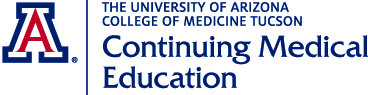 PO Box 245121|Tucson, AZ, 85724-5121Tel: (520) 626-7832 |FAX: (520) 626-2427uofacme@u.arizona.edu | www.cme.arizona.eduKnowledge NeedCompetence NeedPerformance Need